 EDUCATION POLICY TEMPLATE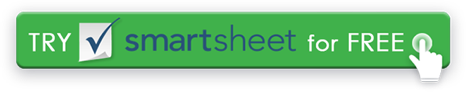 SCOPEDescribe what and to whom this policy appliesPOLICY STATEMENTDescribe policy and reason for policyTERMS AND DEFINITIONSDefine any acronyms, jargon, or terms that might have multiple meanings.POLICY SECTIONSPolicy intro:POLICY SECTION ONE NAMEPOLICY SECTION TWO NAMEPOLICY SECTION THREE NAMEEXCEPTIONSDescribe exceptions hereRELATED POLICIES AND OTHER REFERENCESROLES AND RESPONSIBILITIESList the job titles and business offices directly responsible for policy. CONTACTSList contacts in the table. LEGAL COMMENTSADDITIONAL NOTESCompany NameCompany NameCompany NameCompany NameYOUR LOGOYOUR LOGOYOUR LOGOYOUR LOGOYOUR LOGOYOUR LOGOYOUR LOGOYOUR LOGOYOUR LOGOYOUR LOGOYOUR LOGOYOUR LOGOYOUR LOGO123 Company Address Drive123 Company Address Drive123 Company Address Drive123 Company Address DriveYOUR LOGOYOUR LOGOYOUR LOGOYOUR LOGOYOUR LOGOYOUR LOGOYOUR LOGOYOUR LOGOYOUR LOGOYOUR LOGOYOUR LOGOYOUR LOGOYOUR LOGOFourth Floor, Suite 412Fourth Floor, Suite 412Fourth Floor, Suite 412Fourth Floor, Suite 412YOUR LOGOYOUR LOGOYOUR LOGOYOUR LOGOYOUR LOGOYOUR LOGOYOUR LOGOYOUR LOGOYOUR LOGOYOUR LOGOYOUR LOGOYOUR LOGOYOUR LOGOCompany City, NY  11101Company City, NY  11101Company City, NY  11101Company City, NY  11101YOUR LOGOYOUR LOGOYOUR LOGOYOUR LOGOYOUR LOGOYOUR LOGOYOUR LOGOYOUR LOGOYOUR LOGOYOUR LOGOYOUR LOGOYOUR LOGOYOUR LOGO321-654-9870321-654-9870321-654-9870321-654-9870YOUR LOGOYOUR LOGOYOUR LOGOYOUR LOGOYOUR LOGOYOUR LOGOYOUR LOGOYOUR LOGOYOUR LOGOYOUR LOGOYOUR LOGOYOUR LOGOYOUR LOGOPOLICY NAMEPOLICY NO.POLICY NO.POLICY NO.EFFECTIVE DATEDATE OF LAST REVISIONDATE OF LAST REVISIONDATE OF LAST REVISIONVERSION NO. VERSION NO. VERSION NO. ADMINISTRATOR RESPONSIBLECONTACT INFORMATIONCONTACT INFORMATIONCONTACT INFORMATIONAPPLIES TOAPPLIES TOAPPLIES TOAPPLIES TOAPPLIES TOAPPLIES TOAPPLIES TOAPPLIES TOAPPLIES TOAPPLIES TOAPPLIES TOAPPLIES TOAPPLIES TOAPPLIES TOAPPLIES TOAPPLIES TOFACULTYSTAFFSTAFFSTUDENTSSTUDENTSSTUDENTSSTUDENT EMPLOYEESVISITORSVISITORSCONTRACTORSCONTRACTORSCONTRACTORSTERMDEFINITIONROLERESPONSIBILITYSUBJECTCONTACTPHONEEMAILVERSION HISTORYVERSION HISTORYVERSION HISTORYVERSION HISTORYVERSION HISTORYVERSIONAPPROVED BYREVISION DATEDESCRIPTION OF CHANGEAUTHORDISCLAIMERAny articles, templates, or information provided by Smartsheet on the website are for reference only. While we strive to keep the information up to date and correct, we make no representations or warranties of any kind, express or implied, about the completeness, accuracy, reliability, suitability, or availability with respect to the website or the information, articles, templates, or related graphics contained on the website. Any reliance you place on such information is therefore strictly at your own risk.